ДоВИСШ АДВОКАТСКИ СЪВЕТ (ВАдвС)чрезЗастрахователен Брокер Би Ай Джи Къмпани ООДЗАЯВЛЕНИЕЗа включване към групова полица за застраховка „Професионална отговорност на адвоката“в сила от 23.01.2023г.Три имена ………………………………......………........................................................................................ЕГН ……………………………………………………………………………………………………………………………………………..Член на коя адвокатска колегия сте? Посочете личен номер в АК …………................................…………………………………………………………………………………………………………………………………………………...Адрес на кантора ………………………………………………………………………………………………………………………Имали ли сте до сега друга застраховка за „Професионална отговорност на адвоката“? ....... В коя компания и до кога важи? …………….....................................................................................Искате ли по-високи лимити от тези по полицата, а именно 20 000 лв. за едно събитие и в агрегат? Моля посочете какъв по-висок лимит желаете?   30 000/30 000 -  15.52 лв.			  50 000/100 000 лв.  –   55.30 лв.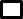   40 000/40 000 – 20.82 лв.			 100 000/200 000 лв. – 105.69 лв.  30 000/60 000 – 22.80 лв.			 150 000/300 000 лв. – 132.21 лв.  50 000/50 000 – 28.00 лв.			 300 000/600 000 лв.  - 189.49 лв.Моля, оставете имейл и телефон за обратна връзка за доплащането за по-високи лимити: …………...................................................................................................................................С подписването на настоящето заявление съм информиран/а, че  ВАдв.С,  е самостоятелен и независим администратор, който обработва личните ми данни законосъобразно на основание чл. 6, пар. 1, буква "в" от Регламент 2016/679 EU. Съгласен/а съм личните ми данни да се обработват само за целите на сключване на застрахователна полица „Професионална отговорност на адвоката“, съгласно чл.50, ал. 1 от Закона за адвокатурата“ от ЗЕАД “БУЛСТРАД ВИЕНА ИНШУРЪНС ГРУП”. Запознах се с информацията за защита на личните данни по чл. 13 и 14 от ОРЗД на ЗЕАД “БУЛСТРАД ВИЕНА ИНШУРЪНС ГРУП”, налична в офисите на дружеството и публикувана на страницата му - www.bulstrad.bg.Информиран/а съм, че предоставените от мен лични данни, се обработват от Застрахователен Брокер Би Ай Джи Къмпани ООД, в качеството му на администратор  на лични данни, съгласно Регламент (ЕС) 2016 / 679 и действащото българско законодателство. Запознах се с информацията за защита на личните данни по чл.13 и 14 от ОРЗД на брокера, налична в офиса на дружеството и публикувана на страницата му – www.bigcom.euДата:							Подпис: